New Member Form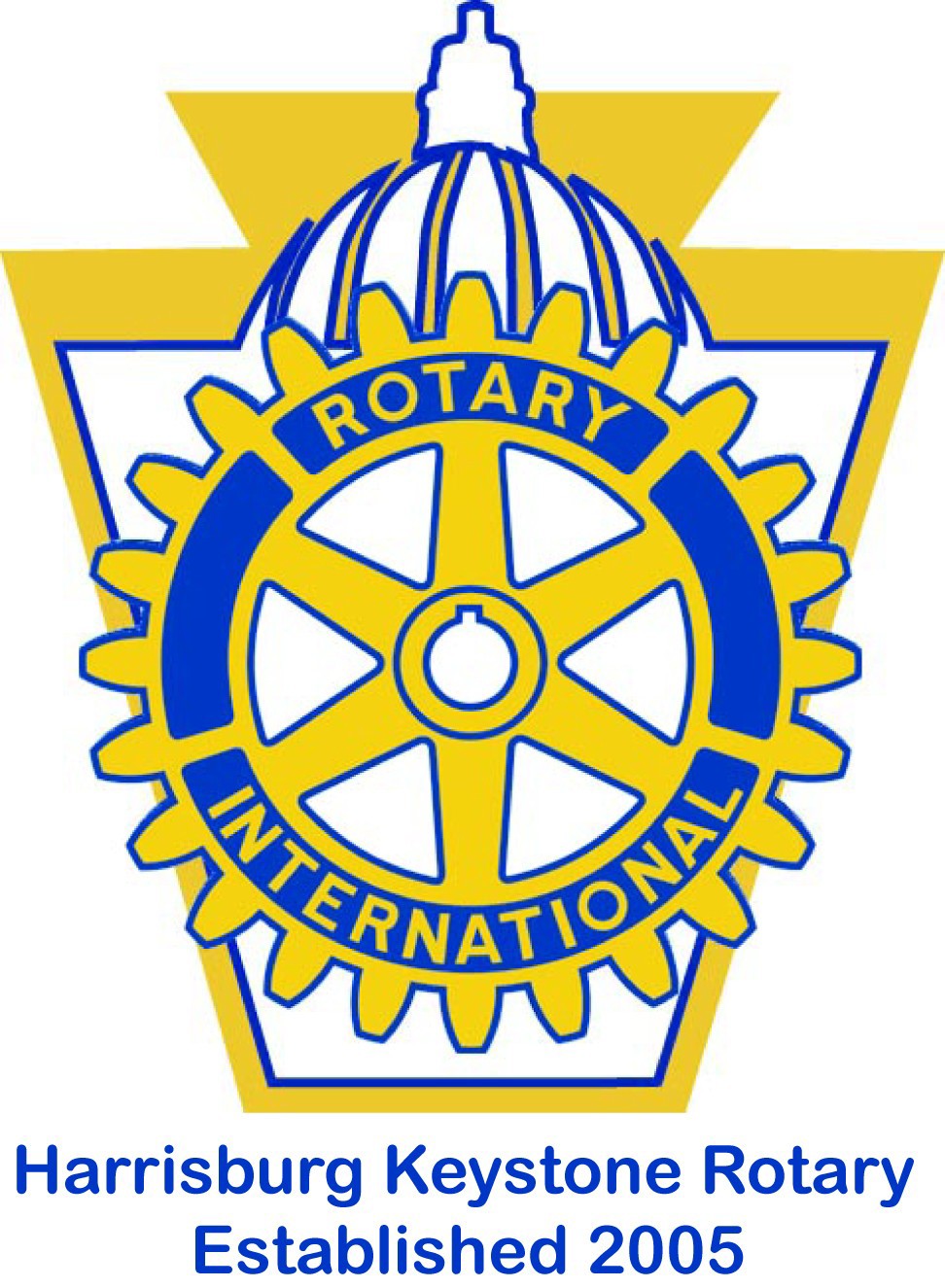 Harrisburg Keystone Rotary ClubDistrict 7390  Club 70674This form is to be filled out by the person interested in becoming a new member in the club.New Member Name:   	 Date of Birth:   	If married, spouse’s name:  	Classification:  	Organization:   	  Position/Title:  	Mailing Address:                                                                                                                                Email (check one):   Residence      Business                                                                             Phone Numbers: (check the preferred number to contact):  Office   		  Home   	  Cell	 		  Fax	 	   Emergency Contact: Name:  	  Phone:  	Community Service/Organizations:   	☐ Transferring  or☐ Former member?Former Rotary Club Name:   	  Date:   	As a new member, I understand that I am expected to exemplify the Rotary objectives as aRotary Club member by doing the following:Participate in club service projectsSupport Rotary Foundation and Club fundraising to the extent possible Attend more than 60% of meetings including make-up meetings Provide potential programs for club meetingsNew Member Interests in Rotary?   	I understand the club expectations noted above and I will do my best to meet them.Name	DateDate Received:  		Date Approved:  		Date Terminated: